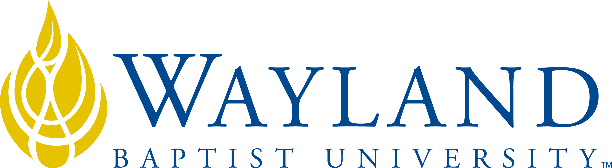 Virtual CampusSchool of BusinessUNIVERSITY MISSION STATEMENTWayland Baptist University exists to educate students in an academically challenging, learning-focused and distinctively Christian environment for professional success, and service to God and humankind.COURSE NUMBER & NAME: MISM 4336-VC01, Information Systems Security ManagementTERM: Spring 2018INSTRUCTOR: Jimmy FikesCONTACT INFORMATION:Cell phone: 806-831-3918WBU Email: jimmy.fikes@wayland.wbu.eduOFFICE HOURS, BUILDING & LOCATION: Students may request personal conferences with the instructor on any day, and at any time.COURSE MEETING TIME & LOCATION:This class will be conducted entirely online on Blackboard.CATALOG DESCRIPTION: Provides essential skills to manage the Information Security portfolio; covers key security concepts including Access Control, Cryptography, Information Security Governance, Operations Security and Business Continuity.PREREQUISITE:MISM 4306REQUIRED TEXTBOOK AND RESOURCE MATERIAL: Required book: 	Managing Information Security Editor: 		John Vacca Edition: 		3rdYear:		2014Publisher:		Elsevier Science ISBN#:		9780-12416-6882Updated:		4/24/2017ADDITIONAL MATERIALSStudents will use a free account with Dropbox (www.dropbox.com) to submit assignments for this classCOURSE OUTCOMES AND COMPETENCIES:Demonstrate an understanding of Telecommunications and Network SecurityDemonstrate an understanding of Information Security Governance and Risk ManagementDemonstrate an understanding of Software Development Security	Demonstrate an understanding and working knowledge of Security Architecture and DesignDemonstrate an understanding and working knowledge of Business Continuity and Disaster Recovery PlanningDemonstrate an understanding and working knowledge of Legal, Regulations, Investigations and ComplianceATTENDANCE REQUIREMENTS:As stated in the Wayland Catalog, students enrolled at one of the University’s external campuses should make every effort to attend all class meetings. All absences must be explained to the instructor, who will then determine whether the omitted work may be made up. When a student reaches that number of absences considered by the instructor to be excessive, the instructor will so advise the student and file an unsatisfactory progress report with the campus executive director. Any student who misses 25 percent or more of the regularly scheduled class meetings may receive a grade of F in the course. Additional attendance policies for each course, as defined by the instructor in the course syllabus, are considered a part of the University’s attendance policy.Instructor’s Attendance Statement: Students who miss more than 25% of class sessions will receive a grade of F for the term. Participation in a "class session" is defined (for this class) as failing to participate in all activities for a given week. This includes required assignments, discussion forums, and projects.STATEMENT ON PLAGIARISM & ACADEMIC DISHONESTY:Wayland Baptist University observes a zero-tolerance policy regarding academic dishonesty. Per university policy as described in the academic catalog, all cases of academic dishonesty will be reported, and second offenses will result in suspension from the university.DISABILITY STATEMENT:In compliance with the Americans with Disabilities Act of 1990 (ADA), it is the policy of Wayland Baptist University that no otherwise qualified person with a disability be excluded from participation in, be denied the benefits of, or be subject to discrimination under any educational program or activity in the university. The Coordinator of Counseling Services serves as the coordinator of students with a disability and should be contacted concerning accommodation requests at (806) 291-3765. Documentation of a disability must accompany any request for accommodations.COURSE REQUIREMENTS and GRADING CRITERIA:Weekly Quizzes – 20%Weekly Discussion Board – 20%Chapter Projects – 30%Two Exams – 30%WBU Grading Scale:A 	90-100B	80-89C	70-79D	60-69F	Below 60Include Grade Appeal Statement: “Students shall have protection through orderly procedures against prejudices or capricious academic evaluation. A student who believes that he or she has not been held to realistic academic standards, just evaluation procedures, or appropriate grading, may appeal the final grade given in the course by using the student grade appeal process described in the Academic Catalog. Appeals  may  not  be  made  for  advanced  placement  examinations  or  course bypass examinations. Appeals are limited to the final course grade, which may be upheld, raised, or lowered at any stage of the appeal process. Any recommendation to lower a course grade must be submitted through the Vice President of Academic Affairs/Faculty Assembly Grade Appeals Committee for review and approval. The Faculty Assembly Grade Appeals Committee may instruct that the course grade be upheld, raised, or lowered to a more proper evaluation.”TENTATIVE SCHEDULEInformation Security Essentials for IT ManagersSecurity Management SystemsInformation Technology Security ManagementOnline Identity and User ManagementIntrusion Prevention and Detection SystemsFirewallsPenetration TestingWhat is Vulnerability AssessmentCyber ForensicsCyber Forensics and Incident ResponseNetwork Forensics